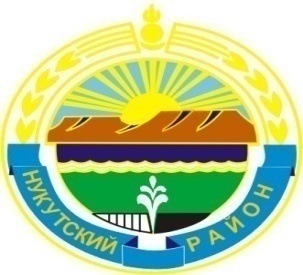 ПРОЕКТМуниципальное образование «Нукутский район»ДУМА МУНИЦИПАЛЬНОГО ОБРАЗОВАНИЯ «НУКУТСКИЙ  РАЙОН»Шестой созыв РЕШЕНИЕ31 мая 2019 г.                                              № __                                                    п.НовонукутскийО рассмотрении предложения  граждан Нукутского района о присвоении стадиону наименования  «Стадион Гэсэр имени Георгия Иннокентьевича Петрова»          Рассмотрев, предложение граждан Нукутского района о присвоении стадиону наименования «Стадион Гэсэр имени Георгия Иннокентьевича Петрова»,  руководствуясь Федеральным законом от 06 октября 2003 г. № 131-ФЗ «Об общих принципах организации местного самоуправления в Российской Федерации», статьей 27 Устава муниципального образования «Нукутский район»,  частью 1 статьи 5 Положения о порядке присвоения наименования и переименования предприятий и учреждений образования, культуры, физической культуры и спорта, находящихся в собственности муниципального образования «Нукутский район», утвержденного решением Думы муниципального  образования «Нукутский район» от 30 августа 2017 г. № 37, ДумаРЕШИЛА:Одобрить (отклонить) предложение граждан Нукутского района о присвоении стадиону наименования «Стадион Гэсэр имени Георгия Иннокентьевича Петрова»_______________________________________________________________________________________________________________________________________________________________________________________________________________________________________________________________________________________________________Опубликовать настоящее решение в печатном издании «Официальный курьер» и разместить на официальном сайте муниципального образования «Нукутский район».Председатель Думы муниципальногообразования  «Нукутский район»					      К.М. Баторов